LIST NAMES OF NEW AND DROPPED MEMBERS AND REASON FOR DROP BELOW                                  …………1 Resigned    2 Dropped non payment   3 Dropped nonattendance   4 Combo of 2&3   5 Transferred…………   ……………………………….6  Moved dues unpaid    7 Decease   8 Other ( Specify)………………………………….  .                                            Notes   &   Comments                                             .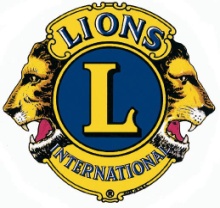  LIONS MD 33 LIONS MD 33 LIONS MD 33Members from Last ReportMembers from Last ReportMembers from Last ReportMembers from Last ReportACTIVITY REPORTACTIVITY REPORTACTIVITY REPORTNew/Reinstated MembersNew/Reinstated MembersNew/Reinstated MembersNew/Reinstated Members0USE TAB to navigateNUSE TAB to navigateNUSE TAB to navigateNTransferred MembersTransferred MembersTransferred MembersTransferred Members0USE TAB to navigateNUSE TAB to navigateNUSE TAB to navigateNDropped MembersDropped MembersDropped MembersDropped Members0USE TAB to navigateNUSE TAB to navigateNUSE TAB to navigateNDeceased MembersDeceased MembersDeceased MembersDeceased Members0USE TAB to navigateNUSE TAB to navigateNUSE TAB to navigateNMembers at Close of MonthMembers at Close of MonthMembers at Close of MonthMembers at Close of MonthCLUB NAME:                                                                  Lions ClubCLUB NAME:                                                                  Lions ClubCLUB NAME:                                                                  Lions ClubCLUB NAME:                                                                  Lions ClubCLUB NAME:                                                                  Lions ClubCLUB NAME:                                                                  Lions ClubCLUB NAME:                                                                  Lions ClubCLUB NAME:                                                                  Lions ClubCLUB NAME:                                                                  Lions ClubMonth:                                                            Lions Year:                   Club Number:  			Month:                                                            Lions Year:                   Club Number:  			Month:                                                            Lions Year:                   Club Number:  			Month:                                                            Lions Year:                   Club Number:  			Month:                                                            Lions Year:                   Club Number:  			Month:                                                            Lions Year:                   Club Number:  			Month:                                                            Lions Year:                   Club Number:  			Month:                                                            Lions Year:                   Club Number:  			Month:                                                            Lions Year:                   Club Number:  			Number of Meetings Held:  General:              Board of Directors:      Number of Meetings Held:  General:              Board of Directors:      Number of Meetings Held:  General:              Board of Directors:      Number of Meetings Held:  General:              Board of Directors:      Number of Meetings Held:  General:              Board of Directors:      Number of Meetings Held:  General:              Board of Directors:      Number of Meetings Held:  General:              Board of Directors:      Number of Meetings Held:  General:              Board of Directors:      Number of Meetings Held:  General:              Board of Directors:      A. CLUB FUND RAISERS:  List type of project, amount raised, Lions attending and man hoursA. CLUB FUND RAISERS:  List type of project, amount raised, Lions attending and man hoursA. CLUB FUND RAISERS:  List type of project, amount raised, Lions attending and man hoursA. CLUB FUND RAISERS:  List type of project, amount raised, Lions attending and man hoursA. CLUB FUND RAISERS:  List type of project, amount raised, Lions attending and man hoursA. CLUB FUND RAISERS:  List type of project, amount raised, Lions attending and man hoursA. CLUB FUND RAISERS:  List type of project, amount raised, Lions attending and man hoursA. CLUB FUND RAISERS:  List type of project, amount raised, Lions attending and man hoursA. CLUB FUND RAISERS:  List type of project, amount raised, Lions attending and man hoursB.  CLUB SERVICE PROJECTS:  List type of project, Lions Attending and man hoursB.  CLUB SERVICE PROJECTS:  List type of project, Lions Attending and man hoursB.  CLUB SERVICE PROJECTS:  List type of project, Lions Attending and man hoursB.  CLUB SERVICE PROJECTS:  List type of project, Lions Attending and man hoursB.  CLUB SERVICE PROJECTS:  List type of project, Lions Attending and man hoursB.  CLUB SERVICE PROJECTS:  List type of project, Lions Attending and man hoursB.  CLUB SERVICE PROJECTS:  List type of project, Lions Attending and man hoursB.  CLUB SERVICE PROJECTS:  List type of project, Lions Attending and man hoursB.  CLUB SERVICE PROJECTS:  List type of project, Lions Attending and man hours..................C.  CLUB PUBLIC RELATIONS:  List PR activity, attach articles and picturesC.  CLUB PUBLIC RELATIONS:  List PR activity, attach articles and picturesC.  CLUB PUBLIC RELATIONS:  List PR activity, attach articles and picturesC.  CLUB PUBLIC RELATIONS:  List PR activity, attach articles and picturesC.  CLUB PUBLIC RELATIONS:  List PR activity, attach articles and picturesC.  CLUB PUBLIC RELATIONS:  List PR activity, attach articles and picturesC.  CLUB PUBLIC RELATIONS:  List PR activity, attach articles and picturesC.  CLUB PUBLIC RELATIONS:  List PR activity, attach articles and picturesC.  CLUB PUBLIC RELATIONS:  List PR activity, attach articles and picturesNumber of Articles:                                  Pictures:                                Articles with Pictures: Number of Articles:                                  Pictures:                                Articles with Pictures: Number of Articles:                                  Pictures:                                Articles with Pictures: Number of Articles:                                  Pictures:                                Articles with Pictures: Number of Articles:                                  Pictures:                                Articles with Pictures: Number of Articles:                                  Pictures:                                Articles with Pictures: Number of Articles:                                  Pictures:                                Articles with Pictures: Number of Articles:                                  Pictures:                                Articles with Pictures: Number of Articles:                                  Pictures:                                Articles with Pictures: Other:      Other:      Other:      Other:      Other:      Other:      Other:      Other:      Other:      D.  ZONE/REGION/TRAINING/ADVISORY/CONVENTION ATTENDANCE:: Note attendance of Club OfficersD.  ZONE/REGION/TRAINING/ADVISORY/CONVENTION ATTENDANCE:: Note attendance of Club OfficersD.  ZONE/REGION/TRAINING/ADVISORY/CONVENTION ATTENDANCE:: Note attendance of Club OfficersD.  ZONE/REGION/TRAINING/ADVISORY/CONVENTION ATTENDANCE:: Note attendance of Club OfficersD.  ZONE/REGION/TRAINING/ADVISORY/CONVENTION ATTENDANCE:: Note attendance of Club OfficersD.  ZONE/REGION/TRAINING/ADVISORY/CONVENTION ATTENDANCE:: Note attendance of Club OfficersD.  ZONE/REGION/TRAINING/ADVISORY/CONVENTION ATTENDANCE:: Note attendance of Club OfficersD.  ZONE/REGION/TRAINING/ADVISORY/CONVENTION ATTENDANCE:: Note attendance of Club OfficersD.  ZONE/REGION/TRAINING/ADVISORY/CONVENTION ATTENDANCE:: Note attendance of Club OfficersEvent:      Event:      Lions Attending #:      President      President      President      Secretary      Others:      Others:      E.  CLUB DONATIONS List Amount, recipient or reason for donationE.  CLUB DONATIONS List Amount, recipient or reason for donationE.  CLUB DONATIONS List Amount, recipient or reason for donationE.  CLUB DONATIONS List Amount, recipient or reason for donationE.  CLUB DONATIONS List Amount, recipient or reason for donationE.  CLUB DONATIONS List Amount, recipient or reason for donationE.  CLUB DONATIONS List Amount, recipient or reason for donationE.  CLUB DONATIONS List Amount, recipient or reason for donationE.  CLUB DONATIONS List Amount, recipient or reason for donationDonation Amount $      Donation Amount $      Recipient/Reason:       Recipient/Reason:       Recipient/Reason:       Recipient/Reason:       Recipient/Reason:       Recipient/Reason:       Recipient/Reason:       Donation Amount: $     Donation Amount: $     Recipient/Reason:       Recipient/Reason:       Recipient/Reason:       Recipient/Reason:       Recipient/Reason:       Recipient/Reason:       Recipient/Reason:       Donation Amount: $      Donation Amount: $      Recipient/Reason:       Recipient/Reason:       Recipient/Reason:       Recipient/Reason:       Recipient/Reason:       Recipient/Reason:       Recipient/Reason:       Donation Amount: $      Donation Amount: $      Recipient/Reason:       Recipient/Reason:       Recipient/Reason:       Recipient/Reason:       Recipient/Reason:       Recipient/Reason:       Recipient/Reason:       F.  VISITATIONS:  List visitations by your club & to your club from other clubs or district officersF.  VISITATIONS:  List visitations by your club & to your club from other clubs or district officersF.  VISITATIONS:  List visitations by your club & to your club from other clubs or district officersF.  VISITATIONS:  List visitations by your club & to your club from other clubs or district officersF.  VISITATIONS:  List visitations by your club & to your club from other clubs or district officersF.  VISITATIONS:  List visitations by your club & to your club from other clubs or district officersF.  VISITATIONS:  List visitations by your club & to your club from other clubs or district officersF.  VISITATIONS:  List visitations by your club & to your club from other clubs or district officersF.  VISITATIONS:  List visitations by your club & to your club from other clubs or district officersVisitation to:      Visitation to:      Visitation to:      Visitation to:      Visitation to:      Number Attending:      Number Attending:      Number Attending:      Number Attending:      Visitation to:      Visitation to:      Visitation to:      Visitation to:      Visitation to:      Number Attending:      Number Attending:      Number Attending:      Number Attending:      Visitation from:      Visitation from:      Visitation from:      Visitation from:      Visitation from:      Number Attending:      Number Attending:      Number Attending:      Number Attending:      G.  UPCOMING EVENTS OR OTHER CLUB INFORMATION:  Include location, day, time if appropriateG.  UPCOMING EVENTS OR OTHER CLUB INFORMATION:  Include location, day, time if appropriateG.  UPCOMING EVENTS OR OTHER CLUB INFORMATION:  Include location, day, time if appropriateG.  UPCOMING EVENTS OR OTHER CLUB INFORMATION:  Include location, day, time if appropriateG.  UPCOMING EVENTS OR OTHER CLUB INFORMATION:  Include location, day, time if appropriateG.  UPCOMING EVENTS OR OTHER CLUB INFORMATION:  Include location, day, time if appropriateG.  UPCOMING EVENTS OR OTHER CLUB INFORMATION:  Include location, day, time if appropriateG.  UPCOMING EVENTS OR OTHER CLUB INFORMATION:  Include location, day, time if appropriateG.  UPCOMING EVENTS OR OTHER CLUB INFORMATION:  Include location, day, time if appropriateI.  SECRETARY'S NAME:  Print address change if appropriateI.  SECRETARY'S NAME:  Print address change if appropriateI.  SECRETARY'S NAME:  Print address change if appropriateI.  SECRETARY'S NAME:  Print address change if appropriateI.  SECRETARY'S NAME:  Print address change if appropriateI.  SECRETARY'S NAME:  Print address change if appropriateI.  SECRETARY'S NAME:  Print address change if appropriateI.  SECRETARY'S NAME:  Print address change if appropriateI.  SECRETARY'S NAME:  Print address change if appropriateJ. J. J. J. J. J. J. J. J.                                             E-Mail or Mail  completed form to the DG, VDG, Region and Zone Chairman                                             .                             